BAİBÜ-FEF-15[b] / Öğrenci Değişim Programı Not Transferi Başvurusu Formu [Program Sonrası]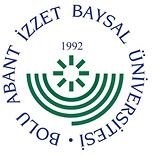 T.C.BOLU ABANT İZZET BAYSAL ÜNİVERSİTESİFen Edebiyat Fakültesi DekanlığıBAİBÜ-FEF-15[b] / Öğrenci Değişim Programı Not Transferi Başvurusu Formu [Program Sonrası]T.C.BOLU ABANT İZZET BAYSAL ÜNİVERSİTESİFen Edebiyat Fakültesi DekanlığıBölüm Başkanlığı’naAdı ve Soyadı  Telefon No Öğrenci Numarası              E-posta Adresi   Bölümü / Programı       Teslim Tarihi     Tebligat AdresiÖĞRENCİNİN TALEBİ        YÖK’ün ilgili mevzuatları ile BAİBÜ “Önlisans, Lisans Eğitim-Öğretim” Yönetmeliğinin 9. Maddesi 4. bendi ile 36. Maddesi 1. / 2. / 3. / 4. fıkraları kapsamında; içerisinde bulunduğumuz eğitim-öğretim yılının yarıyılında katıldığım öğrenci değişim programı çerçevesinde diğer yükseköğretim kurumundan aldığım derslere ait başarı değerlendirmesi notlarımın, BAİBÜ not karşılığına dönüştürülmesini, dönem başlangıcında yerine sayılan ve(ya) eşdeğerliği yapılan müfredatımızdaki derslerin not alanına aktarılmasını talep ediyorum. Gereğini saygılarımla arz ederim. Ekler:                            	Öğrenci İmza             1) Mezuniyet Transkripti                                                                                                                  2) Diğer Üniversitenin Not Dökümüa) Öğrenci değişim programı kapsamında alınan diğer üniversitenin dersleri ve eşdeğerliği yapılan Bölüm derslerinin verileri ile BAİBÜ başarı değerlendirmesi not karşılıkları Uluslararası İlişkiler Programı Bölüm Koordinatörü tarafından öğrenciye bildirilir ve öğrenci tarafından aşağıdaki tablolara yazılır.b) “Dersin Kodu” alanına; 12 haneden oluşan ders kodu, “Dersin Adı” alanına; müfredatta yer alan dersin adı kısaltma yapılmaksızın yazılmalıdır.c) “AKTS” alanına; dersin AKTS değeri, “Yarıyılı” alanına; zorunlu dersin müfredatta yer aldığı yarıyıl, seçmeli dersin aktarılması istenen seçmeli ders grubunun (SDG) bağlı olduğu yarıyıl, “1.Notu” alanına; ÖDP dersinin notu, “2.Notu” alanına; BAİBÜ’deki not karşılığı yazılmalıdır.a) Öğrenci değişim programı kapsamında alınan diğer üniversitenin dersleri ve eşdeğerliği yapılan Bölüm derslerinin verileri ile BAİBÜ başarı değerlendirmesi not karşılıkları Uluslararası İlişkiler Programı Bölüm Koordinatörü tarafından öğrenciye bildirilir ve öğrenci tarafından aşağıdaki tablolara yazılır.b) “Dersin Kodu” alanına; 12 haneden oluşan ders kodu, “Dersin Adı” alanına; müfredatta yer alan dersin adı kısaltma yapılmaksızın yazılmalıdır.c) “AKTS” alanına; dersin AKTS değeri, “Yarıyılı” alanına; zorunlu dersin müfredatta yer aldığı yarıyıl, seçmeli dersin aktarılması istenen seçmeli ders grubunun (SDG) bağlı olduğu yarıyıl, “1.Notu” alanına; ÖDP dersinin notu, “2.Notu” alanına; BAİBÜ’deki not karşılığı yazılmalıdır.a) Öğrenci değişim programı kapsamında alınan diğer üniversitenin dersleri ve eşdeğerliği yapılan Bölüm derslerinin verileri ile BAİBÜ başarı değerlendirmesi not karşılıkları Uluslararası İlişkiler Programı Bölüm Koordinatörü tarafından öğrenciye bildirilir ve öğrenci tarafından aşağıdaki tablolara yazılır.b) “Dersin Kodu” alanına; 12 haneden oluşan ders kodu, “Dersin Adı” alanına; müfredatta yer alan dersin adı kısaltma yapılmaksızın yazılmalıdır.c) “AKTS” alanına; dersin AKTS değeri, “Yarıyılı” alanına; zorunlu dersin müfredatta yer aldığı yarıyıl, seçmeli dersin aktarılması istenen seçmeli ders grubunun (SDG) bağlı olduğu yarıyıl, “1.Notu” alanına; ÖDP dersinin notu, “2.Notu” alanına; BAİBÜ’deki not karşılığı yazılmalıdır.a) Öğrenci değişim programı kapsamında alınan diğer üniversitenin dersleri ve eşdeğerliği yapılan Bölüm derslerinin verileri ile BAİBÜ başarı değerlendirmesi not karşılıkları Uluslararası İlişkiler Programı Bölüm Koordinatörü tarafından öğrenciye bildirilir ve öğrenci tarafından aşağıdaki tablolara yazılır.b) “Dersin Kodu” alanına; 12 haneden oluşan ders kodu, “Dersin Adı” alanına; müfredatta yer alan dersin adı kısaltma yapılmaksızın yazılmalıdır.c) “AKTS” alanına; dersin AKTS değeri, “Yarıyılı” alanına; zorunlu dersin müfredatta yer aldığı yarıyıl, seçmeli dersin aktarılması istenen seçmeli ders grubunun (SDG) bağlı olduğu yarıyıl, “1.Notu” alanına; ÖDP dersinin notu, “2.Notu” alanına; BAİBÜ’deki not karşılığı yazılmalıdır.a) Öğrenci değişim programı kapsamında alınan diğer üniversitenin dersleri ve eşdeğerliği yapılan Bölüm derslerinin verileri ile BAİBÜ başarı değerlendirmesi not karşılıkları Uluslararası İlişkiler Programı Bölüm Koordinatörü tarafından öğrenciye bildirilir ve öğrenci tarafından aşağıdaki tablolara yazılır.b) “Dersin Kodu” alanına; 12 haneden oluşan ders kodu, “Dersin Adı” alanına; müfredatta yer alan dersin adı kısaltma yapılmaksızın yazılmalıdır.c) “AKTS” alanına; dersin AKTS değeri, “Yarıyılı” alanına; zorunlu dersin müfredatta yer aldığı yarıyıl, seçmeli dersin aktarılması istenen seçmeli ders grubunun (SDG) bağlı olduğu yarıyıl, “1.Notu” alanına; ÖDP dersinin notu, “2.Notu” alanına; BAİBÜ’deki not karşılığı yazılmalıdır.a) Öğrenci değişim programı kapsamında alınan diğer üniversitenin dersleri ve eşdeğerliği yapılan Bölüm derslerinin verileri ile BAİBÜ başarı değerlendirmesi not karşılıkları Uluslararası İlişkiler Programı Bölüm Koordinatörü tarafından öğrenciye bildirilir ve öğrenci tarafından aşağıdaki tablolara yazılır.b) “Dersin Kodu” alanına; 12 haneden oluşan ders kodu, “Dersin Adı” alanına; müfredatta yer alan dersin adı kısaltma yapılmaksızın yazılmalıdır.c) “AKTS” alanına; dersin AKTS değeri, “Yarıyılı” alanına; zorunlu dersin müfredatta yer aldığı yarıyıl, seçmeli dersin aktarılması istenen seçmeli ders grubunun (SDG) bağlı olduğu yarıyıl, “1.Notu” alanına; ÖDP dersinin notu, “2.Notu” alanına; BAİBÜ’deki not karşılığı yazılmalıdır.a) Öğrenci değişim programı kapsamında alınan diğer üniversitenin dersleri ve eşdeğerliği yapılan Bölüm derslerinin verileri ile BAİBÜ başarı değerlendirmesi not karşılıkları Uluslararası İlişkiler Programı Bölüm Koordinatörü tarafından öğrenciye bildirilir ve öğrenci tarafından aşağıdaki tablolara yazılır.b) “Dersin Kodu” alanına; 12 haneden oluşan ders kodu, “Dersin Adı” alanına; müfredatta yer alan dersin adı kısaltma yapılmaksızın yazılmalıdır.c) “AKTS” alanına; dersin AKTS değeri, “Yarıyılı” alanına; zorunlu dersin müfredatta yer aldığı yarıyıl, seçmeli dersin aktarılması istenen seçmeli ders grubunun (SDG) bağlı olduğu yarıyıl, “1.Notu” alanına; ÖDP dersinin notu, “2.Notu” alanına; BAİBÜ’deki not karşılığı yazılmalıdır.a) Öğrenci değişim programı kapsamında alınan diğer üniversitenin dersleri ve eşdeğerliği yapılan Bölüm derslerinin verileri ile BAİBÜ başarı değerlendirmesi not karşılıkları Uluslararası İlişkiler Programı Bölüm Koordinatörü tarafından öğrenciye bildirilir ve öğrenci tarafından aşağıdaki tablolara yazılır.b) “Dersin Kodu” alanına; 12 haneden oluşan ders kodu, “Dersin Adı” alanına; müfredatta yer alan dersin adı kısaltma yapılmaksızın yazılmalıdır.c) “AKTS” alanına; dersin AKTS değeri, “Yarıyılı” alanına; zorunlu dersin müfredatta yer aldığı yarıyıl, seçmeli dersin aktarılması istenen seçmeli ders grubunun (SDG) bağlı olduğu yarıyıl, “1.Notu” alanına; ÖDP dersinin notu, “2.Notu” alanına; BAİBÜ’deki not karşılığı yazılmalıdır.a) Öğrenci değişim programı kapsamında alınan diğer üniversitenin dersleri ve eşdeğerliği yapılan Bölüm derslerinin verileri ile BAİBÜ başarı değerlendirmesi not karşılıkları Uluslararası İlişkiler Programı Bölüm Koordinatörü tarafından öğrenciye bildirilir ve öğrenci tarafından aşağıdaki tablolara yazılır.b) “Dersin Kodu” alanına; 12 haneden oluşan ders kodu, “Dersin Adı” alanına; müfredatta yer alan dersin adı kısaltma yapılmaksızın yazılmalıdır.c) “AKTS” alanına; dersin AKTS değeri, “Yarıyılı” alanına; zorunlu dersin müfredatta yer aldığı yarıyıl, seçmeli dersin aktarılması istenen seçmeli ders grubunun (SDG) bağlı olduğu yarıyıl, “1.Notu” alanına; ÖDP dersinin notu, “2.Notu” alanına; BAİBÜ’deki not karşılığı yazılmalıdır.a) Öğrenci değişim programı kapsamında alınan diğer üniversitenin dersleri ve eşdeğerliği yapılan Bölüm derslerinin verileri ile BAİBÜ başarı değerlendirmesi not karşılıkları Uluslararası İlişkiler Programı Bölüm Koordinatörü tarafından öğrenciye bildirilir ve öğrenci tarafından aşağıdaki tablolara yazılır.b) “Dersin Kodu” alanına; 12 haneden oluşan ders kodu, “Dersin Adı” alanına; müfredatta yer alan dersin adı kısaltma yapılmaksızın yazılmalıdır.c) “AKTS” alanına; dersin AKTS değeri, “Yarıyılı” alanına; zorunlu dersin müfredatta yer aldığı yarıyıl, seçmeli dersin aktarılması istenen seçmeli ders grubunun (SDG) bağlı olduğu yarıyıl, “1.Notu” alanına; ÖDP dersinin notu, “2.Notu” alanına; BAİBÜ’deki not karşılığı yazılmalıdır.a) Öğrenci değişim programı kapsamında alınan diğer üniversitenin dersleri ve eşdeğerliği yapılan Bölüm derslerinin verileri ile BAİBÜ başarı değerlendirmesi not karşılıkları Uluslararası İlişkiler Programı Bölüm Koordinatörü tarafından öğrenciye bildirilir ve öğrenci tarafından aşağıdaki tablolara yazılır.b) “Dersin Kodu” alanına; 12 haneden oluşan ders kodu, “Dersin Adı” alanına; müfredatta yer alan dersin adı kısaltma yapılmaksızın yazılmalıdır.c) “AKTS” alanına; dersin AKTS değeri, “Yarıyılı” alanına; zorunlu dersin müfredatta yer aldığı yarıyıl, seçmeli dersin aktarılması istenen seçmeli ders grubunun (SDG) bağlı olduğu yarıyıl, “1.Notu” alanına; ÖDP dersinin notu, “2.Notu” alanına; BAİBÜ’deki not karşılığı yazılmalıdır.Tablo-1 / Öğrenci Değişim Programı Kapsamında                Diğer Üniversiteden Alınan Dersin VerileriTablo-1 / Öğrenci Değişim Programı Kapsamında                Diğer Üniversiteden Alınan Dersin VerileriTablo-1 / Öğrenci Değişim Programı Kapsamında                Diğer Üniversiteden Alınan Dersin VerileriTablo-1 / Öğrenci Değişim Programı Kapsamında                Diğer Üniversiteden Alınan Dersin VerileriTablo-2 / Öğrencinin Bölümünde Yerine Sayılan ve(ya) Eşdeğer Dersinin VerileriTablo-2 / Öğrencinin Bölümünde Yerine Sayılan ve(ya) Eşdeğer Dersinin VerileriTablo-2 / Öğrencinin Bölümünde Yerine Sayılan ve(ya) Eşdeğer Dersinin VerileriTablo-2 / Öğrencinin Bölümünde Yerine Sayılan ve(ya) Eşdeğer Dersinin VerileriTablo-2 / Öğrencinin Bölümünde Yerine Sayılan ve(ya) Eşdeğer Dersinin VerileriTablo-2 / Öğrencinin Bölümünde Yerine Sayılan ve(ya) Eşdeğer Dersinin VerileriTablo-2 / Öğrencinin Bölümünde Yerine Sayılan ve(ya) Eşdeğer Dersinin VerileriDersin KoduDersin AdıAKTSNotuEşdeğer Dersin KoduEşdeğer Dersin AdıEşdeğer Dersin AdıEşdeğer Dersin AdıAKTSYarıyılıNotuULUSLARARASI İLİŞKİLER PROGRAMI KOORDİNATÖRÜ TEKLİFİULUSLARARASI İLİŞKİLER PROGRAMI KOORDİNATÖRÜ TEKLİFİULUSLARARASI İLİŞKİLER PROGRAMI KOORDİNATÖRÜ TEKLİFİULUSLARARASI İLİŞKİLER PROGRAMI KOORDİNATÖRÜ TEKLİFİULUSLARARASI İLİŞKİLER PROGRAMI KOORDİNATÖRÜ TEKLİFİULUSLARARASI İLİŞKİLER PROGRAMI KOORDİNATÖRÜ TEKLİFİULUSLARARASI İLİŞKİLER PROGRAMI KOORDİNATÖRÜ TEKLİFİULUSLARARASI İLİŞKİLER PROGRAMI KOORDİNATÖRÜ TEKLİFİULUSLARARASI İLİŞKİLER PROGRAMI KOORDİNATÖRÜ TEKLİFİULUSLARARASI İLİŞKİLER PROGRAMI KOORDİNATÖRÜ TEKLİFİULUSLARARASI İLİŞKİLER PROGRAMI KOORDİNATÖRÜ TEKLİFİAçıklamalı Görüş;Öğrencinin, değişim programı kapsamında diğer yükseköğretim kurumundan aldığı dersler ile yerine sayılan ve(ya) eşdeğerliği yapılan Bölüm derslerimizin ve BAİBÜ not karşılıklarının tarafımızca belirlendiğini, öğrenciye bildirildiğini,  bildirimimize uygun olarak öğrenci tarafından yazılan ders verilerinin kontrolünün sağlandığını, 1 ve 2 numaralı tabloda verileri yazılı derslerin AKTS değerinin, içeriğinin, başarı değerlendirmesi notu karşılıklarının uyumluluğunu uygun görüşümle arz ederim.Açıklamalı Görüş;Öğrencinin, değişim programı kapsamında diğer yükseköğretim kurumundan aldığı dersler ile yerine sayılan ve(ya) eşdeğerliği yapılan Bölüm derslerimizin ve BAİBÜ not karşılıklarının tarafımızca belirlendiğini, öğrenciye bildirildiğini,  bildirimimize uygun olarak öğrenci tarafından yazılan ders verilerinin kontrolünün sağlandığını, 1 ve 2 numaralı tabloda verileri yazılı derslerin AKTS değerinin, içeriğinin, başarı değerlendirmesi notu karşılıklarının uyumluluğunu uygun görüşümle arz ederim.Açıklamalı Görüş;Öğrencinin, değişim programı kapsamında diğer yükseköğretim kurumundan aldığı dersler ile yerine sayılan ve(ya) eşdeğerliği yapılan Bölüm derslerimizin ve BAİBÜ not karşılıklarının tarafımızca belirlendiğini, öğrenciye bildirildiğini,  bildirimimize uygun olarak öğrenci tarafından yazılan ders verilerinin kontrolünün sağlandığını, 1 ve 2 numaralı tabloda verileri yazılı derslerin AKTS değerinin, içeriğinin, başarı değerlendirmesi notu karşılıklarının uyumluluğunu uygun görüşümle arz ederim.Açıklamalı Görüş;Öğrencinin, değişim programı kapsamında diğer yükseköğretim kurumundan aldığı dersler ile yerine sayılan ve(ya) eşdeğerliği yapılan Bölüm derslerimizin ve BAİBÜ not karşılıklarının tarafımızca belirlendiğini, öğrenciye bildirildiğini,  bildirimimize uygun olarak öğrenci tarafından yazılan ders verilerinin kontrolünün sağlandığını, 1 ve 2 numaralı tabloda verileri yazılı derslerin AKTS değerinin, içeriğinin, başarı değerlendirmesi notu karşılıklarının uyumluluğunu uygun görüşümle arz ederim.Açıklamalı Görüş;Öğrencinin, değişim programı kapsamında diğer yükseköğretim kurumundan aldığı dersler ile yerine sayılan ve(ya) eşdeğerliği yapılan Bölüm derslerimizin ve BAİBÜ not karşılıklarının tarafımızca belirlendiğini, öğrenciye bildirildiğini,  bildirimimize uygun olarak öğrenci tarafından yazılan ders verilerinin kontrolünün sağlandığını, 1 ve 2 numaralı tabloda verileri yazılı derslerin AKTS değerinin, içeriğinin, başarı değerlendirmesi notu karşılıklarının uyumluluğunu uygun görüşümle arz ederim.Açıklamalı Görüş;Öğrencinin, değişim programı kapsamında diğer yükseköğretim kurumundan aldığı dersler ile yerine sayılan ve(ya) eşdeğerliği yapılan Bölüm derslerimizin ve BAİBÜ not karşılıklarının tarafımızca belirlendiğini, öğrenciye bildirildiğini,  bildirimimize uygun olarak öğrenci tarafından yazılan ders verilerinin kontrolünün sağlandığını, 1 ve 2 numaralı tabloda verileri yazılı derslerin AKTS değerinin, içeriğinin, başarı değerlendirmesi notu karşılıklarının uyumluluğunu uygun görüşümle arz ederim.Açıklamalı Görüş;Öğrencinin, değişim programı kapsamında diğer yükseköğretim kurumundan aldığı dersler ile yerine sayılan ve(ya) eşdeğerliği yapılan Bölüm derslerimizin ve BAİBÜ not karşılıklarının tarafımızca belirlendiğini, öğrenciye bildirildiğini,  bildirimimize uygun olarak öğrenci tarafından yazılan ders verilerinin kontrolünün sağlandığını, 1 ve 2 numaralı tabloda verileri yazılı derslerin AKTS değerinin, içeriğinin, başarı değerlendirmesi notu karşılıklarının uyumluluğunu uygun görüşümle arz ederim.Açıklamalı Görüş;Öğrencinin, değişim programı kapsamında diğer yükseköğretim kurumundan aldığı dersler ile yerine sayılan ve(ya) eşdeğerliği yapılan Bölüm derslerimizin ve BAİBÜ not karşılıklarının tarafımızca belirlendiğini, öğrenciye bildirildiğini,  bildirimimize uygun olarak öğrenci tarafından yazılan ders verilerinin kontrolünün sağlandığını, 1 ve 2 numaralı tabloda verileri yazılı derslerin AKTS değerinin, içeriğinin, başarı değerlendirmesi notu karşılıklarının uyumluluğunu uygun görüşümle arz ederim.Açıklamalı Görüş;Öğrencinin, değişim programı kapsamında diğer yükseköğretim kurumundan aldığı dersler ile yerine sayılan ve(ya) eşdeğerliği yapılan Bölüm derslerimizin ve BAİBÜ not karşılıklarının tarafımızca belirlendiğini, öğrenciye bildirildiğini,  bildirimimize uygun olarak öğrenci tarafından yazılan ders verilerinin kontrolünün sağlandığını, 1 ve 2 numaralı tabloda verileri yazılı derslerin AKTS değerinin, içeriğinin, başarı değerlendirmesi notu karşılıklarının uyumluluğunu uygun görüşümle arz ederim.Açıklamalı Görüş;Öğrencinin, değişim programı kapsamında diğer yükseköğretim kurumundan aldığı dersler ile yerine sayılan ve(ya) eşdeğerliği yapılan Bölüm derslerimizin ve BAİBÜ not karşılıklarının tarafımızca belirlendiğini, öğrenciye bildirildiğini,  bildirimimize uygun olarak öğrenci tarafından yazılan ders verilerinin kontrolünün sağlandığını, 1 ve 2 numaralı tabloda verileri yazılı derslerin AKTS değerinin, içeriğinin, başarı değerlendirmesi notu karşılıklarının uyumluluğunu uygun görüşümle arz ederim.Açıklamalı Görüş;Öğrencinin, değişim programı kapsamında diğer yükseköğretim kurumundan aldığı dersler ile yerine sayılan ve(ya) eşdeğerliği yapılan Bölüm derslerimizin ve BAİBÜ not karşılıklarının tarafımızca belirlendiğini, öğrenciye bildirildiğini,  bildirimimize uygun olarak öğrenci tarafından yazılan ders verilerinin kontrolünün sağlandığını, 1 ve 2 numaralı tabloda verileri yazılı derslerin AKTS değerinin, içeriğinin, başarı değerlendirmesi notu karşılıklarının uyumluluğunu uygun görüşümle arz ederim.Bölüm Koordinatörünün Unvanı / Adı / SoyadıBölüm Koordinatörünün Unvanı / Adı / SoyadıBölüm Koordinatörünün Unvanı / Adı / SoyadıTarih ve İmzaFakülte Koordinatörünün Unvanı / Adı / SoyadıFakülte Koordinatörünün Unvanı / Adı / SoyadıFakülte Koordinatörünün Unvanı / Adı / SoyadıTarih ve İmzaBÖLÜM BAŞKANI DEĞERLENDİRMESİBÖLÜM BAŞKANI DEĞERLENDİRMESİBÖLÜM BAŞKANI DEĞERLENDİRMESİBÖLÜM BAŞKANI DEĞERLENDİRMESİUluslararası İlişkiler Programı Bölüm ve Fakülte Koordinatörü tarafından YÖK’ ün ve BAİBÜ’ nün ilgili mevzuatları çerçevesinde teklif edilen ön aşama not transferi çalışmasının, değerlendirilmek üzere Bölüm Kurulumuzda işleme alınması uygun olacaktır.Uluslararası İlişkiler Programı Bölüm ve Fakülte Koordinatörü tarafından YÖK’ ün ve BAİBÜ’ nün ilgili mevzuatları çerçevesinde teklif edilen ön aşama not transferi çalışmasının, değerlendirilmek üzere Bölüm Kurulumuzda işleme alınması uygun olacaktır.Uluslararası İlişkiler Programı Bölüm ve Fakülte Koordinatörü tarafından YÖK’ ün ve BAİBÜ’ nün ilgili mevzuatları çerçevesinde teklif edilen ön aşama not transferi çalışmasının, değerlendirilmek üzere Bölüm Kurulumuzda işleme alınması uygun olacaktır.Uluslararası İlişkiler Programı Bölüm ve Fakülte Koordinatörü tarafından YÖK’ ün ve BAİBÜ’ nün ilgili mevzuatları çerçevesinde teklif edilen ön aşama not transferi çalışmasının, değerlendirilmek üzere Bölüm Kurulumuzda işleme alınması uygun olacaktır.Bölüm Başkanının Unvanı / Adı / SoyadıTarih ve İmzaAçıklamalar: a) Bu form, BAİBÜ “Önlisans, Lisans Eğitim-Öğretim” Yönetmeliğinin 9. Maddesi 4. bendi ile 36. Maddesi 1. / 2. / 3. / 4. fıkrası ve YÖK’ün “Yükseköğretim Kurumları Arasında Öğrenci ve Öğretim Üyesi Değişim Programı”, “Mevlâna Değişim Programı”, “Yükseköğretim Kurumlarında Önlisans ve Lisans Düzeyindeki Programlar Arasında Geçiş, Çift Anadal, Yan Dal İle Kurumlar Arası Kredi Transferi Yapılması Esasları”na ilişkin Yönetmeliğinin ilgili maddeleri kapsamına dayandırılarak tasarlanmıştır.b) Bu form, yurt içinde Farabi, yurt dışında Erasmus ve Mevlâna öğrenci değişimi programına katılan öğrencilerin, protokol anlaşmalı diğer yükseköğretim kurumundan aldığı derslere ait başarı değerlendirmesi notlarının BAİBÜ not karşılıklarına dönüştürülmesi ve dönem başlangıcında yerine sayılan ve(ya) eşdeğerliliği yapılan Bölümümüz derslerinin not alanına aktarılması istemine ilişkin başvuru işlemlerini kapsamaktadır.c) Karşılıklı protokol anlaşması yapılan yükseköğretim kurumlarının öğrencileri arasında asgari bir, azami iki yarıyıl süreli uygulanan öğrenci değişim programlarının yürütülmesine ilişkin temel esaslar YÖK tarafından belirlenmektedir.d) Değişim programı kapsamında diğer yükseköğretim kurumundan alınan başarılı/başarısız/devamsız ders değerlendirme notları BAİBÜ’nün not karşılığına dönüştürülerek, öğrencinin transkriptine işlenmektedir. e) Başvuru süresi, diğer yükseköğretim kurumundan dönüldükten sonra başlamak üzere bir hafta ile sınırlıdır. Süresinden önce veya sonra yapılan başvurular değerlendirmeye alınmaz.f) Form alanlarının bilgisayar ortamında doldurulması, word formatının ilgili Bölümün İdari Sekreterliği birimine e-posta ile iletilmesi, çıktısının alınması, eklerinin temin edilmesi, imza aşamalarının yürütülmesi ve evrak kayıt birimine teslim edilmesi başvuruda bulunan öğrencinin yükümlülüğündedir.İşlem Süreçleri:1) İlgili Bölüm Kurulunca başvuru değerlendirilir, Bölüm Kurulu karar teklifi düzenlenerek Bölüm Başkanlığı’na iletilir. 2) Bölüm Kurulu karar teklifi, başvuru ve ekleri Bölüm Başkanlığı’nın üst yazısına eklenerek Fakülte Yönetim Kurulunda görüşülmek üzere Dekanlığa sunulur.3) Öğrenci değişim programı kapsamında alınan ders notlarının BAİBÜ karşılıklarına dönüştürülmesine ile aktarılmasına ilişkin nihai değerlendirmenin yer aldığı Fakülte Yönetim Kurulu Kararı, BAİBÜ Öğrenci İşleri Daire Başkanlığı’na ve BAİBÜ Uluslararası İlişkiler Koordinatörlüğü’ne bildirilir. 4) ÖİDB yetkilisi tarafından, öğrencinin transkriptine notlar işlenerek süreç tamamlanır.